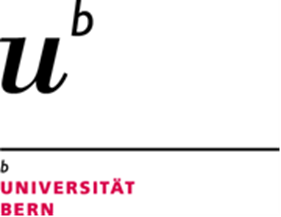 Faculty Clinical Research PlatformApplication Form 2024General information1. Name and institution of main applicant and co-investigator(s)Main applicant:Co-investigator 1:Co-investigator 2:2. Description of the project2.1. Summary (max 200 words)…..2.2. Research plan In case the applicant is asking for funding for a PhD student, the research plan of the applicant and as well as the research project of the PhD student should be described.2.2.1. State of research in the field (max 500 words)….2.2.2. Own work in the field (max 300 words)……2.2.3. Detailed research plan (max 3000 words)2.2.3.1. Rationale….2.2.3.2. Objectives…2.2.3.3. Study design and methods….. 2.2.3.4. Deliverables and expected outcomes……2.2.3.4. Possible pitfalls and alternative approaches…..2.2.4. Significance of the planned research project (max 150 words)2.2.4.1. For the research field/clinical discipline incl. integration into larger research projects at the Vetsuisse Faculty…..2.2.4.1. For the applicant's career…..2.2.5. References (max. 20)2.2.6. Required authorizations or notifications (e.g. for animal experiments and laboratory work with microorganisms) 2.4 Intended career goals with career plan and time schedule (e.g., PhD, habilitation) (max 300 words)…2.5 Resources2.5.1 Available infrastructure and resources (especially costs for consumables, travel etc.)….2.5.2. Budget for the research projectThe FKRP does not provide funding for research related costs other than personnel costs. The budget serves to assess the feasibility of the project.2.5.2 Current personnel funding and justification of the need for the support requested. Explain the added value for the applicants academic career (max 150 words).…2.6 Description of the collaborations necessary to realize the project (max 200 words)…Project Title:Name of the applicant(s):Amount requested (personnel points per year)Planned starting dateDuration (months)Your next career goal PhD Habilitation Attachments: CV (max. 3 pages) List of publications Letter of support of the head of the institution, including statement on coverage of personnel and research costs Other: NameFirst nameAcademic degreeDate of birthName of InstitutionE-mailNameFirst nameAcademic degree(s)Name of InstitutionE-mailNameFirst nameAcademic degree(s)Name of InstitutionE-mailCost unitAmount (CHF)Consumables and MaintenanceScientific equipment and componentsOther costs (please specify)Other costs (please specify).....…..TOTAL (CHF)